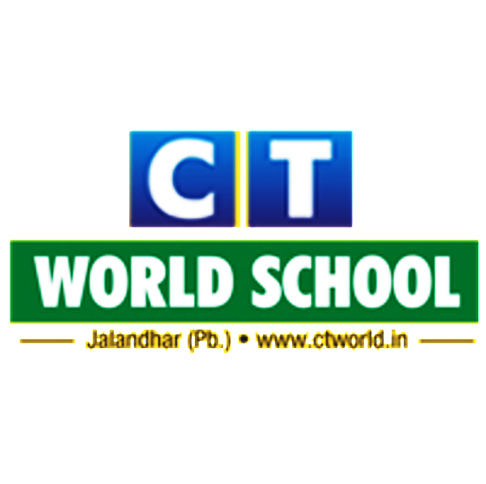 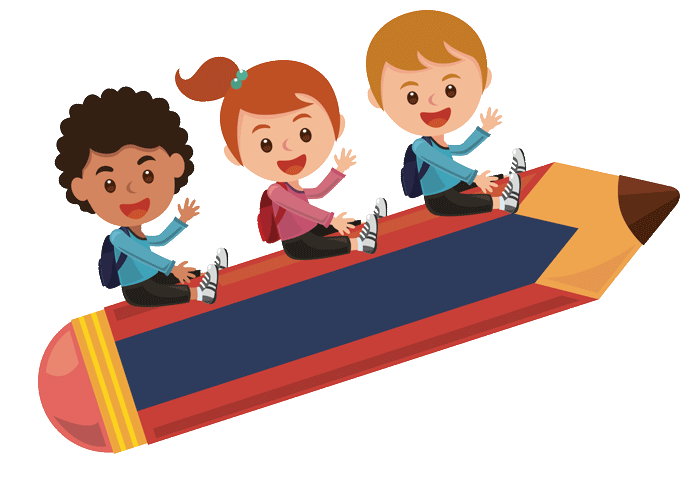 Language (literacy)Writing skill: Pre-writing strokes.      Capital letters A-Z   		      Identification of letter related pictures.   		      Tracing / writing with the help of dots.Speaking skill: Reading of A-Z Recognition of letters related pictures.Recitation of various English rhymesCommunication Skills: General conversation on theme-based topics.    Vocabulary building.Listening skill: Topics covered in super safari book.NumeracyWriting skill:. Counting (1-20)Speaking skill: Counting (1-30) Pre-maths conceptsIdentification of basic shapesGeneral awarenessMyself SeasonsFruitsVegetablesAnimalsTransportEnvironmental awarenessAwareness about good eating habits.Saying No to Junk foodEat healthy food.Importance of planting trees.General conversation on seasons.Road safety and traffic rules.Discussion on good health and hygiene.Self-grooming.Use of dustbins.Importance and purpose of animals.Discussion on respecting and protecting animals and birdsBasic manners like saying thank you, please and sorryOther activitiesStory telling Picture reading Rhymes Celebrating special days Cooking without fire activity Field trips Planting and taking care of seeds in the garden Various craft activities Activity related to various festivals Health and hygiene week. Making cards for special occasions Clay modeling activity.